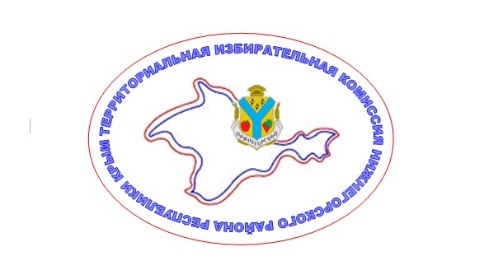 ТЕРРИТОРИАЛЬНАЯ ИЗБИРАТЕЛЬНАЯ КОМИССИЯНИЖНЕГОРСКОГО РАЙОНА РЕСПУБЛИКИ КРЫМ (с полномочиями окружной избирательной комиссии Дрофинского десятимандатного избирательного округа по выборам депутатов Дрофинского сельского совета Нижнегорского района Республики Крым)                      РЕШЕНИЕ 10 сентября 2019 года                                                                        №155/1835-1пгт. НижнегорскийО результатах выборов депутатов Дрофинского сельского совета Нижнегорского района Республики Крым второго созыва по Дрофинскому десятимандатному избирательному округуНа основании первого экземпляра протокола  от 08 сентября 2019 года участковой избирательной комиссии избирательного участка   №957 об итогах голосования на выборах депутатов  Дрофинского сельского совета  Нижнегорского района Республики Крым второго созыва по Дрофинскому десятимандатному избирательному округу, территориальная избирательная комиссия Нижнегорского района определила, что в выборах приняло участие 366 избирателей или 28,00 процента от числа избирателей, включенных в списки избирателей на момент окончания голосования. Голоса избирателей, принявших участие в голосовании, распределились следующим образом:В соответствии с частями 4, 5 статьи 84 Закона Республики Крым от            05 июня 2014 года № 17-ЗРК «О выборах депутатов представительных органов муниципальных образований в Республике Крым» территориальная избирательная комиссия Нижнегорского района решила: 1. Признать выборы депутатов Дрофинского сельского совета Нижнегорского района Республики Крым второго созыва по Дрофинскому десятимандатному избирательному округу состоявшимися и действительными.  2. Утвердить протокол от «10» сентября 2019 года и сводную таблицу о результатах выборов депутатов Дрофинского сельского совета Нижнегорского района Республики Крым второго созыва по Дрофинскому десятимандатному избирательному округу.3. Считать избранными депутатами Дрофинского сельского совета Нижнегорского района Республики Крым второго созыва по Дрофинскому десятимандатному избирательному округу:Алясеву Любовь МихайловнуБондар Виталия СвятославовичаКовалеву Виту ВикторовнуКуцерубу Владимира ВасильевичаПаниева Эскендера ЭнверовичаПогребняк Зинаиду ВасильевнуСоколову Раису БорисовнуХалилова Сервера ЮсуповичаЭбубекирову Зинаиду АнатольевнуЯкубову Лилию Пулатовну4. Направить настоящее решение в газету «Нижнегорье» для опубликования и разместить на официальном Портале Правительства Республики Крым в подразделе «Территориальные избирательные комиссии Республики Крым» на странице территориальной избирательной комиссии Нижнегорского района.Председатель комиссии				                         	       Г.В. СерёгинСекретарь комиссии                                                               	       А.В. Шмейло    заАлясеву Любовь Михайловнуподано125голосов избирателей;заБондар Виталия Святославовичаподано123голосов избирателей;заКовалеву Виту Викторовнуподано118голосов избирателей;заКуцерубу Владимира Васильевичаподано128голосов избирателей;заМуштакова Сергея Владимировичаподано100голосов избирателей;заПаниева Эскендера Энверовичаподано172голосов избирателей;заПогребняк Зинаиду Васильевнуподано140голосов избирателей;заСоколову Раису Борисовнуподано156голосов избирателей;заСульженко Надежду Ашнаровнуподано104голосов избирателей;заХалилова Сервера Юсуповичаподано183голосов избирателей;заЭбубекирову Зинаиду Анатольевнуподано125голосов избирателей;заЯкубову Лилию Пулатовнуподано119голосов избирателей;